			AMICALE					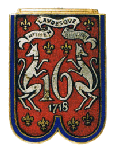 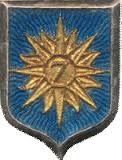 Du 16ème régiment de dragons et du 7ème régiment de Cuirassiers.Chers amis,Vous êtes cordialement invités à participer à l’assemblée générale et à la commémoration de la charge de l’Escadron de Gironde qui se tiendront à VIVIERES, le dimanche 10 septembre 2017. PROGRAMME DE LA JOURNEE10h00 : Assemblée générale (salle de réunion mise à disposition par la mairie de Vivières)  Rapport moral ;Rapport financier ;Election des membres du comité :Germain CALLEJA – Fernand KESSLER – Alain DELLERIE – Jean-Etienne LEFINJean-Pierre ANDRIS – Guy TELLIEZ – Francis JOLLANT – Jean-Daniel GUITTEAUD – Jean-Claude FARADECHE Analyse résultat sondage concernant les activités de l’Amicale. Présentation du Forum et de la charte Questions diverses 11h00 : Cérémonie au monument aux morts et au cimetière de Vivières11h30 : Cérémonie sur le plateau avec remise de l’insigne de Chevalier de l’Ordre National du mérite au 	    Major Jean-Pierre ANDRIS par le Colonel Christian CHATILLON. 12h30 : Repas aux menus plaisirs, 1 avenue de Compiègne à Villers Cotterets En espérant vous voir nombreux, nous vous transmettons nos amicales salutations. PS : Un petit rappel concernant les cotisations qui sont absolument nécessaires au bon fonctionnement de notre amicale. Comme vous le savez son montant est libre. Conformément à l’article 6 du statut son paiement est obligatoire pour avoir la qualité de membre actif et participer aux votes. 	Le 17 juillet 2017	Le Lieutenant-colonel (ER) CALLEJA Germain 	Président de l’Amicale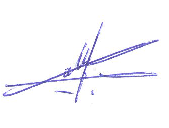 